IntroducciónLa era mosaica es una gran dispensación que abarca gran cantidad de la biblia, Jesucristo dijo: Mateo 5:17 “17 No penséis que he venido para abrogar la ley o los profetas; no he venido para abrogar, sino para cumplir. 18 Porque de cierto os digo que hasta que pasen el cielo y la tierra, ni una jota ni una tilde pasará” la ley traza el plan perfecto hasta Cristo, el hijo de Dios, Cristo vive bajo ella y finaliza cuando el mismo la clava en la cruz y entrega la perfecta ley de la Libertad, Santiago 1: “25 Mas el que mira atentamente en la perfecta ley, la de la libertad, y persevera en ella, no siendo oidor olvidadizo, sino hacedor de la obra, éste será bienaventurado en lo que hace.” El Cumplimiento de una PromesaSencillamente esta era es el resultado de una promesa hecha a Abraham Génesis 12:1-3.Esta dispensación se llama Mosaica debido a que fue a través de Moisés que se dio los mandamientos al pueblo de Israel, la duración de esta era se registra en las escrituras desde Éxodo 20 cuando Dios entrega los mandamientos a Moisés para el pueblo de Israel y finaliza en Hechos 1 al morir Cristo y establecer su pacto, un tiempo aproximado de 1500 años.A Abraham se le había prometido una tierra y una gran nación Génesis 12:1-2. Jacob, el nieto de Abraham, cuyo nombre le fue cambiado a Israel, fue padre de12 hijos conocidos como los 12 patriarcas. Los descendientes de estos 12 hijos fueron conocidos como las doce tribus de Israel. Las 12 tribus formaron la nación de Israel, por medio de José, bisnieto de Abraham, los israelitas estuvieron 215 años en Egipto (Génesis 12-50). Cuando Dios estaba listo para guiar a esta nación a la tierra prometida, él escogió a Moisés para ser su portavoz (Éxodo 1-20). Esto ocurrió 430 años después que se dio la promesa original a Abraham (Gálatas 3:16-17).Interesantes y provechosas historias de valor están en esta época, vida de Moisés, Josué, Sansón, Samuel, Saúl, David, Salomón, Elías, Eliseo y de muchos otros se pueden cosechar lecciones de mucho valor (Romanos 15:4; Hebreos 11:32).Al analizar esta época, de cualquier manera, consideremos el hilo que la une al resto de la Biblia – Dios está preparando al mundo para la venida de Cristo.Podemos analizar mejor el significado de esta época con relación a Cristo por medio de estudiar sobre la ley de Moisés.La Ley de Moisés – Su Propósito y DuraciónLa ley fue dada a los judíos no a todas las naciones, los diez mandamientos fueron dados solo al pueblo de Israel en el monte de Sinaí (Éxodo 20:1-17), más adelante en los demás contexto se muestra claramente algunas otras leyes que fueron dadas al pueblo de Israel pertenecientes a la adoración y gobierno, todas estas leyes que fueron entregadas por Dios a Moisés son conocidas en su totalidad como la ley de Moisés. (Hechos 13:38-39) La ley de Moisés es lo mismo que la ley de Jehová.No fue dada esta ley a todo pueblo ni para todas las épocas sino que fue dada a los judíos en el monte Sinaí (Horeb) (Éxodo 31:17-18; Nehemías 9:13-14). No fue dada a los padres (Deuteronomio 5:1-3, 12,15), No fue para con ninguna otra de las naciones (Salmos 147:19-20); Una ley para Israel y el extranjero entre ellos (Éxodo 12:43-49).La ley iba a servir como ayo, Gálatas 3:19-29, la adoración revelada por esta ley consistía en sacrificios de animales y la observación de ciertos días, semanas, meses y años.Los sacrificios de esta ley eran como una sombra del sacrificio de Cristo (Hebreos 9:19-28; 10:1)Por medio de sus mandamientos el hombre fue hecho consiente de su pecado y de su necesidad de un Salvador, (Gálatas 3:19; Romanos 3:20; 7:7,13).La ley no proveía el perdón de pecados, (Hechos 13:38-39), cada año tenían que volver a hacer sacrificios porque sus pecados eran recordados, (Hebreos 10:1-4), la ley fue llamada débil e ineficaz por esta razón, (Hebreos 7:18-19).La ley llego a su fin con la muerte de Cristo. Fue necesario un nuevo pacto que proveería el perdón de pecados, (Hebreos 8:6-8,13) y este nuevo pacto entra en rigor con la muerte de Cristo (Hebreos 9:15-17). La ley fue clavada en la cruz, (Colosenses 2:14-17), y ahora tanto el judío como el gentil tienen esperanza en Cristo (Efesios 2:11-17; Colosenses 3:11-12).Los diez mandamientos estaban incluidos en aquello que sería “quitado” a la muerte de Cristo. Esto se comprueba por el hecho de que ellos fueron la única parte de la ley que fue “grabada con letras en piedras” (2 Corintios 3:7-14). La ley (Que incluía los diez mandamientos) fue gloriosa, pero es aquello que “había de perecer” (V10) de ser “abolido” (V13) y de ser “quitado” (V14).Los cristianos guardamos 9 de los 10 mandamientos originales, ya que estos son incluidos en el nuevo testamento dado por Cristo (Hebreos 1:1-2). El único mandamiento que no fue dado por Cristo es “el día de Reposo”, los cristianos adoramos el Primer día de la Semana, el día de su resurrección (Hechos 20:7; Lucas 24:1, 7, 13, 21).PREGUNTAS¿Para quién fue la ley de Moisés?______
_____________________________________________________________________¿La ley de Moisés fue dada en el monte de Horeb? Marque con una X
(   ) Falso
(   ) VerdaderoSegún su conocimiento cuál de las siguientes afirmaciones son ciertas y cuales son falsas:(   ) La era mosaica inicia en génesis y termina en apocalipsis 22 con juan.(  ) Abraham perteneció a la era Mosaica.(   ) Dios le dio a Noé las tablas de los diez mandamientos en el monte de Horeb.(   ) La ley no proveía el perdón de Pecados.(  ) La ley está vigente para nosotros hoy día y debemos practicarla.Según colosenses 2:14-17 ¿Qué ocurrió con la ley _______________________________
_________________________________________________________________________________________________________Según Éxodo 20:1-17 la ley de los diez mandamientos fue para ________________
________________________________Según Gálatas 3:19-29 resuma brevemente el propósito de la ley de los 10 Mandamientos ____________________
____________________________________________________________________________________________________________________________________________________________________________________________________________________________________________________________________________________________________________________________________________________________________________________________________________________________________________________________________________________________________________________________________________________________________________________________________________________________________Lecciones que AprenderEl pueblo de Israel fue una nación grande en su época, dirigida por Dios, El los llevo a distintos triunfos sobre las otras naciones alrededor, sin embargo el pueblo duro de corazón dejan a Dios constantemente, por lo cual Dios los reprende y exhorta a través de sus profetas, ello aun con tantos llamados al arrepentimiento no obedecen y son cortados de la presencia de Dios.Lección 1-5
La Biblia “Su Historia”Era MOZAICA Parte I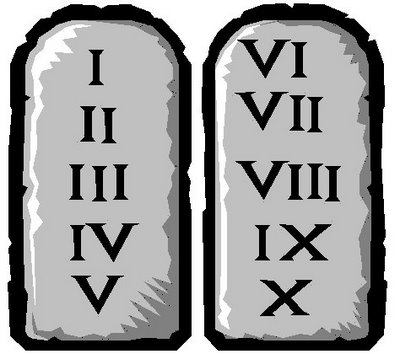 Escribe: Luis Felipe Torres Muñoz
Tomado de: Primeros Rudimentos del Cristianismo de Robert Harkrider
http://aquiconfelipetorres.jimdo.com